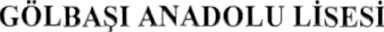 2023-2024  EĞİTİM YILI TÜRK DİLİ VE EDEBİYATI ZÜMRESİ II. DÖNEM I. SINAV SORU DAĞILIMI TABLOSU        SINIF                             SEÇİLEN SENARYO                                           SORU SAYISI-Metinde edebiyat, sanat ve fikir akımlarının yansımalarını değerlendirir	   1-Türün, biçimin ve dönemin diğer önemli yazarlarını ve eserlerini sıralar	1-Metinden hareketle dil bilgisi çalışmaları yapar.	1SINIFSINIFSEÇİLEN SENARYO1. SENARYOSORU SAYISI - Metnin türünün ortaya çıkışı ve tarihsel dönem ile ilişkisini belirler.                  1            -Türün ve dönemin/akımın diğer önemli yazar ve eserlerini sıralar.         1            -Metinden hareketle dil bilgisi çalışmaları yapar.                                         2                                                                  - Metnin türünün ortaya çıkışı ve tarihsel dönem ile ilişkisini belirler.                  1            -Metindeki çatışmaları belirler.                                                                                  1- Metindeki şahıs kadrosunun özelliklerini belirler.                                             1-Metindeki anlatım biçinıleri ve tekniklerinin işlevlerini belirler	1            -Türün ve dönemin/akımın diğer önemli yazar ve eserlerini sıralar             1-Metinden hareketle dil bilgisi çalışmaları yapar.	  1SINIF	2. SENARYO  -Metinde geçen kelime ve kelime gruplarının anlamlarını tespit eder.       1                                                     - Metnin türünün ortaya çıkışı ve tarihsel dönem ile ilişkisini belirler.       1- Metnin tema ve konusunu belirler.                                                               1            -Metindeki çatışmaları belirler.                                                                                         1- Metindeki şahıs kadrosunun özelliklerini belirler.                                                     1  - Metinde üslup özelliklerini belirler.                                                                  1      -Metni yorumlar.                                                                                                                   1   -Yazar ile metin arasındaki ilişkiyi değerlendirir.	1 -Metinden hareketle dil bilgisi çalışmaları yapar.	           1-Farklı cümle yapılarını ve türlerini kullanır.	1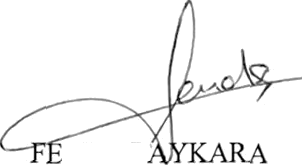 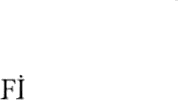 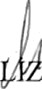 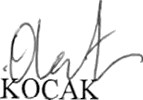 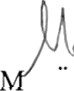 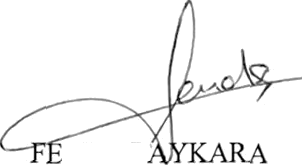 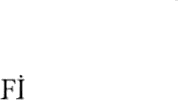 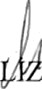 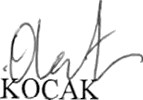 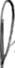 MELTEM   DÖNNMEZGÜLŞEN Ç	İK AYTEMİR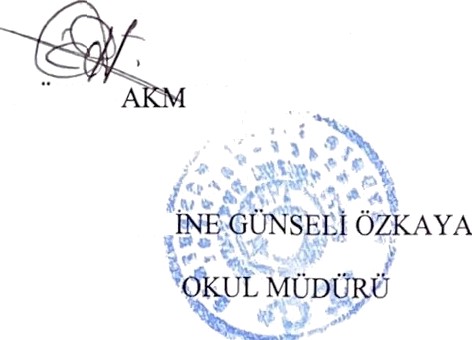 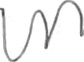 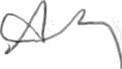 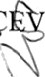 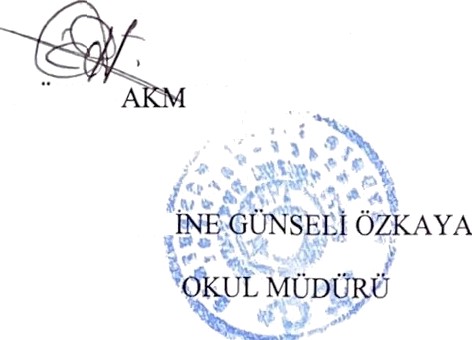 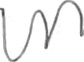 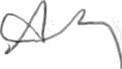 